1. 	Situation1.1	Currently, 112 regional and international organizations (See Annex 2 for the full list), which are ITU Sector Members or Associates under the terms of No. 231 of the Convention, have been exempted by the Council from any financial contribution in accordance with No. 476 of the Convention and the procedure adopted by the Council at its 2000 session (C2000/28(Rev.1)). Exemption from fees is granted by the Council following an analysis and recommendation by the Secretary-General. The main criteria are that the entity must be a regional or international organization, non-profit-making, and must offer reciprocal benefits to ITU.1.2	The procedure adopted by the Council at its 2000 session provides that any exemption granted by the Council is valid only up until the following plenipotentiary conference. The last Plenipotentiary Conference (PP-10) examined the list of exempted organizations which expressed their wish to continue and approved an extension of the exemptions until the next Plenipotentiary Conference (PP-14).1.3	There has been a relatively quick rise in exemptions in the last few years: about one-third of the total has come since PP-10. Today, about one in five Sector Members is now exempt from fees. These exemptions represent 215 Sector Member participations across the three Sectors: 67 in ITU-R, 63 in ITU-T, and 85 in ITU-D; and three Associate participations: two in ITU-T and one in ITU-D. Furthermore, with the current broad criteria, a number of NGOs and business associations are among the organizations exempted, while other similar organizations are paying members of ITU. 1.4	The Council Working Group on Finance and Human Resources called for a review of eligibility criteria for exemptions to help bring greater clarity, consistency, and fairness between paying and non-paying members. Taking into consideration this recommendation, Council 2014 postponed any decision regarding new requests for exemption (See Annex 1 for the full list) to the 2014 Plenipotentiary Conference.2. 	Profile and Participation of Exempted Organizations2.1	Some 30% of exempted entities are Members of the three Sectors (ITU-R, ITU-T, ITU-D) and 42% are Members of only one Sector. In terms of participation, 69% of exempted entities have registered to at least one ITU event during the last four years. For the other 31%, the secretariat has no trace of registrations for ITU events during this period. In addition, 18% of exempted entities have concluded an agreement or equivalent with ITU (i.e. for a project or event sponsorship).2.2	In preparation for PP-14, all exempted regional and international organizations were formally invited via a letter dated 1 April 2014 from the Secretary-General to confirm their wish to continue their participation in the work of ITU as Sector Members and to fill in a survey regarding their participation in and contributions to ITU over the past four-year period.2.3	In response to the Secretary-General’s letter, 72% (81 out of a total of 112) exempted regional and international organizations filled in the survey. Of this group, 58% are Members of ITU-R; 55% are Members of ITU-T, and 73% are Members of ITU-D. More than 90% of exempted members who answered the survey reported participation in ITU activities between 2010 and 2014, including attending ITU events and making contributions to study groups and working parties. About the same percentage said that they invited ITU to participate in their activities and access their documentation, free of charge. Likewise, more than 90% reported that they plan to participate in the Union and to offer reciprocal benefits for the coming four-year period.2.4	More detailed profiles of exempted members, their participation and responses to the above-noted survey are available here.3. 	Recommendation3.1	PP-14 is invited to consider the list of organizations (Annex 1), which was submitted to the Council 2014 and to approve the recommendations from the Secretary-General.PP-14 is further invited to instruct Council to review the criteria for exemption and adjust the list accordingly (Annex 1 and Annex 2), and to approve a short-term extension of the list of exempted entities until this review and adjustment by Council is completed.Annexes: 2ANNEX 1Requests for Exemption Submitted to Council 2014The following is a summary of the requests submitted by the secretariat to Council 2014. As noted above, Council 2014 postponed any decision regarding new requests for exemption to the 2014 Plenipotentiary Conference.1. Comments on mutual advantages:The International Association of Portuguese-Speaking Communications (AICEP) is an international, technical, non-governmental and non-profit organization that brings together postal and telecommunications operators of Portuguese-speaking countries. The organization’s main mission is to support Portuguese-speaking countries communications’ sustainable development through information sharing and reflection, training actions, and developmental projects.Currently it has 36 members from nine Portuguese-speaking countries and territories, including postal operators, telecommunications operators and operators of contents (television), as well as six of the nine communications regulators of the Portuguese-speaking countries.AICEP’s members represent nine countries and territories of Portuguese Official Language: Angola, Brazil, Cabo Verde, Guinea-Bissau, Macau, Mozambique, Portugal, Sao Tome and Principe and Timor Leste, including: ITU-T Sector Members: Telecommunication Company of Macau; and ITU-T and ITU-D Sector Member: Portugal Telecom; ITU Member States’ Regulators: Autoridade Geral de Regulação (AGER) Sao Tome and Principe, Autoridade Nacional de Comunicações (ANACOM) Portugal, Autoridade Reguladora Nacional das Tecnologias de Informação e Comunicação (ARN-TIC) Guinea-Bissau, Instituto Angolano das Comunicações (INACOM) Angola, (ARN-TIC); Instituto Nacional das Comunicações de Moçambique (INCM).2.Comments on mutual advantages:The Association for Progressive Communications (APC) is an International Network of NGOs founded in 1990 by networking seven non-profit organizations: IGC (USA), GreenNet (UK), NordNet (Sweden), Web Networks (Canada), IBASE (Brazil), Nicarao/CRIES (Nicaragua), and Pegasus (Australia). It has now expanded its membership to 48 members in 35 countries from which 12 members are NGOs from Africa. Their activities focus on research, advocacy and education on matters related to Internet usage and civil society interest which leads to its members researching on telecommunications matters such as frequency management, universal access.The research documents and knowledge accumulated by APC on civil society views on matters concerning the development of ICTs could add value to the ITU Study Groups, Conferences and development work in general. APC offered to share research documents they have which could be of interest to ITU.This organization is most oriented to ITU-D. No evidence provided of relevant activities about radio, spectrum, satellite or any other ITU-R themes.3.Comments on mutual advantages:ATIS, a current ITU-T and ITU-R Sector Member, is a not-for-profit organization organized under the laws of the United States (accredited by ANSI) that develops technical and operational standards and solutions for the ICT industry. ATIS is the North American Organizational Partner for 3GPP, a founding Partner of oneM2M, a member and major U.S. contributor to ITU Radio and Telecommunications sectors, and a member of CITEL.The organization has more than 250 member companies including wireless and wireline service providers, equipment manufacturers, broadband providers, software developers, consumer electronics companies, U.S. and Canadian public safety agencies, digital rights management companies, and internet service providers. ATIS’ membership, comprised of regional and global companies, includes key stakeholders from the ICT industry – wireless and wireline service providers, equipment manufacturers, broadband providers, software developers, consumer electronics companies, U.S. and Canadian public safety agencies, digital rights management companies, and internet service providers. ATIS is currently a paying member of ITU-R and ITU-T. This request to change its current status to fee-exempted member should be further studied as part of a review by Council of the criteria. 4.Comments on mutual advantages:ECCAS is an Economic Community established for the promotion of regional economic co-operation in Central Africa. It “aims to achieve collective autonomy, raise the standard of living of its populations and maintain economic stability through harmonious cooperation”.The missions of ECCAS in the area of telecommunications/ICTs are set forth in Articles 45, 46, 47, 48, 49, and 50 of the Treaty Establishing the Economic Community of Central African States.ITU is a strategic partner of ECCAS in the development and implementation of activities in the sector of telecommunications/ICTs in Central Africa. ITU provides support to ECCAS in activities among which are harmonization of national regulations that led to the elaboration of the draft model laws on telecommunications/ICTs and cybersecurity being adopted by the bodies of the Community, the techno-commercial study on roaming in Central Africa, and the consideration of safe management frequencies at the borders.ECCAS is an ITU partner in development activities in the Central Africa Region. For example, the ECCAS Secretariat was the focal point for Central Africa countries during the implementation of HIPSSA project.ITU is always invited to participate in ECCAS Meeting at all levels, i.e. Head of States, Ministerial or/and Technical. ITU has free access to all documentation related to the ICT/Telecommunications.As the focus of collaboration has been on matters related to ITU-D. Activities have not fallen within the scope of ITU-R or ITU-T. 5.Comments on mutual advantages:IMPACT is a United Nations-affiliated cybersecurity alliance. Since 2011, IMPACT has played a key role in supporting the ITU’s mandate on cybersecurity and has undertaken various activities in the domain of ICT standardization.A total of 149 countries of ITU’s 193 members are part of one of the largest cybersecurity alliance under the framework of ITU.IMPACT has been involved in various activities and projects concerned with enhancing the cybersecurity of ITU’s Member States since 2009.All of their collaborative workshops, trainings and seminars with key partners will be available to ITU and its Member States at no cost.IMPACT has put together a repository of resources related to collaborative activities with its partners. These resources include white papers, tools, Child Online Protection material, etc. All of these resources will be made available to ITU and its Member States at no cost.6.Comments on mutual advantages:The main activities of the Pacific Islands Telecommunications Association (PITA) are to promote, enhance and improve telecommunication in its member countries. The activities include regional meetings, technical workshops, training, and technical cooperation to foster greater exchange of skills, knowledge and capacity amongst the member countries and with organizations from the developed world. The members are telecommunication entities from Pacific Island states and territories. Associate members are industry organizations, suppliers and solution providers from around the world. PITA has a special category for governments and regulatory bodies.PITA has collaborated with ITU to organize meetings and projects in the Pacific, using their own funding sources to perform their respective responsibilities under any such arrangement for the Pacific. PITA extends invitations to ITU without any registration fees to attend its meetings and activities. These activities have provided valuable and cost effective opportunities for ITU-D to report, exchange and discuss possibilities of common activities with key players from the Pacific Islands.PITA has also been assisting with ITU-R initiatives for the Pacific Islands. In 2013, ITU-R and PITA organized in a partnership a Radio Seminar for Asia Pacific as well as a workshop on the future of C band in the Pacific region. For 2014, the ITU-R is currently preparing a high-level workshop with PITA, and will participate on PITA’s Assembly, as it has done for the last two years. As such, PITA is one of the valuable partners for ITU-R and ITU-D programs for the Pacific Islands, allowing for common benefits in exploring opportunities to promote regional telecommunications and information technology standards, to mutually cooperate in capacity building and transfer of skills, knowledge and competency to the Pacific Islands region.ANNEX 2Current List of Exempted Entities_________________Plenipotentiary Conference (PP-14)
Busan, 20 October – 7 November 2014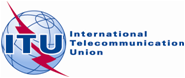 PLENARY MEETINGDocument 61-E11 August 2014Original: EnglishReport by the Secretary-GeneralReport by the Secretary-GeneralREQUESTS FOR EXEMPTION FROM ANY FINANCIAL CONTRIBUTION TO DEFRAYING EXPENSES RELATING TO PARTICIPATION IN THE WORK OF ITUREQUESTS FOR EXEMPTION FROM ANY FINANCIAL CONTRIBUTION TO DEFRAYING EXPENSES RELATING TO PARTICIPATION IN THE WORK OF ITUSummaryThe requests received from regional and international organizations for exemption from any financial contribution have been examined by the various sessions of the Council in accordance with the procedure established by the Council at its session in 2000. According to that procedure, exemptions granted by the various sessions of the Council are valid up until the following plenipotentiary conference. The 2010 Plenipotentiary Conference (PP-10) examined and approved an extension of the exemptions until the next 2014 Plenipotentiary Conference (PP-14).Taking into consideration the recommendation of the Council Working Group on Finance and Human Resources to undertake a full review of the criteria for fee exemptions, the Council 2014 postponed any decision regarding new requests for exemption to the 2014 Plenipotentiary Conference.Action requiredThe Plenipotentiary Conference (Busan, 2014) is invited to:consider the list of organizations submitted to the Council 2014 (Annex 1) and approve the recommendations of the Secretary-General; instruct the Council to review the criteria for exemption and adjust the list accordingly (Annex 1 and Annex 2); and,approve a short-term extension of the list of exempted entities until this review and adjustment by the Council is completed. ____________ReferencesNo. 231 of the Convention, Resolution 110 (Marrakesh, 2002), Documents C2000/28(Rev.1), C2001/26, C02/94 (§ 2), C03/40 and (Add.1), C03-ADD/3, C05/40, C09/62, C10/38, C10/39(Rev.1), C10/91, . C11/20 and (Add.1), C12/23 and (Add.1) and (Add.2), C13/44 and (Add.1) and (Add. 2) and (Add.3), C14/8OrganizationSectorComplies with criteriaSG
RecommendationAICEP - Associação Internacional das Comunicações de Expressão PortuguesaITU-R
ITU-T
ITU-DNO
YES
YESNO
YES
YESOrganizationSectorComplies with criteriaSG
RecommendationAPC - Association for Progressive Communications ITU-R
ITU-DNO
YESNO
YESOrganizationSectorComplies with criteriaSG
RecommendationATIS - Alliance for Telecommunications Industry SolutionsITU-R
ITU-TConsider as part of Council review of the criteriaConsider as part of Council review of the criteriaOrganizationSectorComplies with criteriaSG
RecommendationECCAS – Economic Community of Central Africa StatesITU-R
ITU-T
ITU-DNO
NO
YESNO
NO
YESOrganizationSectorComplies with criteriaSG
RecommendationIMPACT - International Multilateral Partnership Against Cyber Threats ITU-TYESYESOrganizationSectorComplies with criteriaSG
RecommendationPITA - Pacific Islands Telecommunications Association ITU-R
ITU-DYES
YESYES
YESENTITYITU-RITU-TITU-DSurvey response African Civil Society for the Information Society (ACSIS)NNYYAfrican ICT Consumers Network (AICN)NYYYAfrican Telecommunications UnionYYYYAfrican UnionYYYYAfrican Union of BroadcastingYYYNArab Business Forum for Information and Communication TechnologyNNYNArab Information and Communication Technology Organization (AICTO)YYYYArab Private Broadcasting UnionYYYNArab Regulators NetworkYYYYArab States Broadcasting UnionYNYNAsia-Pacific Broadcasting UnionYYYYAsia-Pacific Institute for Broadcasting DevelopmentNNYYAsia-Pacific TelecommunityYYYYAsociación Iberoamericana de Centros de Investigación y Empresas de TelecomunicacionesYYYYAsociación de Reguladores Administrador del Foro Latinoamericano de Entes Reguladores de TelecomunicacionesYYYYAssociação Empresarial de Comunicações de PortugalNNYYAssociação de Reguladores de Comunicações e Telecomunicações da Comunidade dos Países de Língua Portuguesa (ARCTEL-CPLP)NNYYAssociation of Andean Community Telecommunications EnterprisesYYYNBroadcast Networks EuropeYNNYCaribbean Association of National Telecommunication OrganizationsNNYNCaribbean Broadcasting UnionYNYYCaribbean Telecommunications UnionYYYYCentre for Environment and Development for the Arab Region and EuropeNYYYChild Helpline InternationalNYYYCommittee on Radio Astronomy FrequenciesYNNYCommittee on Space ResearchYNNYCommonwealth ITU GroupYYYYCommonwealth Telecommunications OrganisationNYYYENTITYITU-RITU-TITU-DSurvey responseConsortium d'Appui aux Actions pour la Promotion et le Développement de l'Afrique (CAPDA)NNYNConsumers InternationalNYYYContinua Health AllianceYYYNCooperation Council for the Arab States of the GulfYYYYDiaspora africaine pour la société de l'informationNNYYDigital Opportunity TrustNNYYDigital Radio MondialeYNYNDominic FoundationNYYYEIDQ Association -The Association for the Directory Information and Related Search IndustryNA17NNEast African Communications OrganizationYYyYEast African CommunityNNyNEcole Supérieure Multinationale des TélécommunicationsYYyYEconomic Community for West African StatesYYyYEuropean Broadcasting UnionYYyyEuropean Communications OfficeYYyYEuropean Competitive Telecommunications AssociationYYyNEuropean Conference of Postal and Telecommunications AdministrationsYYyYEuropean Telecommunications Network Operators' AssociationYYyYEuropean Telecommunications Satellite OrganisationYYyYEuropean Telecommunications Standards InstituteYYyNFTTH Council Asia-PacificNNyYFibre to the Home Council Middle East & North Africa (FTTH MENA)NNyYForum of Incident Response and Security Teams (FIRST)NYyYG3ict - Global Initiative for Inclusive Information and Communication TechnologiesNYyYGlobal Knowledge Partnership FoundationNNyNGlobal VSAT ForumNNyYGobal ICT Standardization Forum for India (GISFI)NYNYHigh Frequency Co-ordination ConferenceYNNYIJMA3-The Arab ICT OrganizationNYYNITU-APT Foundation of IndiaNYYYIndigenous Peoples ICT Task ForceNNYNInstitute of Electrical and Electronics Engineers, Inc.YYYYENTITYITU-RITU-TITU-DSurvey responseInter-American Telecommunication CommissionYYYNInternational Air Transport AssociationYYYYInternational Amateur Radio UnionYNYYInternational Association of BroadcastingYNNYInternational Association of IT Lawyers (IAITL)NYNYInternational Association of Marine Aids to Navigation and Lighthouse AuthoritiesYNNYInternational Astronautical FederationYNNYInternational Astronomical UnionYNNYInternational Bureau of Weights and MeasuresYNNYInternational Center for Disability Resources on the Internet (ICDRI)NYNYInternational Center for Promotion of EnterprisesNNYYInternational Committee of the Red CrossYYYYInternational Council for ScienceYNNNInternational Council on Large Electric SystemsYYNNInternational Electrotechnical CommissionYYYNInternational Federation for Information ProcessingNYYYInternational Maritime Radio AssociationYYNYInternational Mobile Satellite OrganizationYNNYInternational Organization for StandardizationYYYNInternational Satellite System for Search and RescueYNNYInternational Special Committee on Radio InterferenceYNNYInternational Telecommunication AcademyNA13A2YInternational Telecommunications Satellite OrganizationYYYYInternational Telecommunications Users GroupNYYYInternational Union of Radio ScienceYYYYInternet SocietyNYYYInternet Systems ConsortiumNYYNLeague of Arab StatesYYYYMandat InternationalNYNYNetHope IncNNYYNorth American Broadcasters Association (NABA)YNNYOpen Geospatial Consortium (OGC)NYYYPacific Islands Telecommunications AssociationYYYYRegional African Satellite Communications OrganizationYNYYRegional Commonwealth in the Field of CommunicationsYYYYScientific Committee on Frequency Allocations for Radio Astronomy and Space ScienceYNNYSintesio FoundationNNYNENTITYITU-RITU-TITU-DSurvey responseSociety of Motion Picture and Television EngineersYNNYSouthern Africa Telecentre NetworksYYYYSouthern African Development CommunityNNYNTelecentre.org FoundationNNYNTelecommunications Regional Technical CommissionYYYYThe Abdus Salam International Centre for Theoretical PhysicsNNYYThe Asia-Pacific Satellite Communications CouncilYNNYUMTS ForumYYYNUnion Economique et Monétaire Ouest AfricaineNYYNUnited Kingdom Telecommunications Academy (UKTA)NYYNWebForce International FederationNNYYWest Africa Telecommunications Regulators AssemblyYYYYWorld Association of Community Radio BroadcastersYNYNWorld Broadcasting Unions - Technical CommitteeYNNYWorld Forum for Digital Audio BroadcastingYNNN